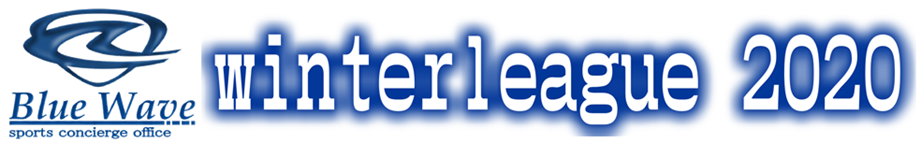 九州・山口 大会要項１．目　的　　2020年シーズンに向けて、新チームのレベルアップを図る為に相互練磨の機会をより多く与え、高校間の親和と強化を目的とする。２．主　催　　Blue Wave winter league実行委員会３．協   賛    ミズノ株式会社４．協   力　　株式会社グリーンカード（Blue Wave メディアパートナー）５．日　程　　12月中旬から3月下旬６．参加チーム　　九州・山口　計34チーム７．参加資格　 　（１）Blue Wave Winter league大会事務局に登録を完了した者。     （２）各チームで傷害保険に加入している事。　　　　　怪我などについては、主催者は一切の責任を負わない。８．競技方法　　 （１）Ｋ－1／10チーム　総当たりリーグ戦とする。 （２）Ｋ－2／24チーム　3グループ、各8チームの総当たりリーグ戦とする。　（３）試合時間は８０分とする。（４）リーグ順位決定規定　　　①勝点（勝ち：３点、引き分け：１点、負け：０点）　　　②得失点差　③総得点　④当該チーム対戦成績　⑤抽選　　（５）各試合登録選手２５名の中から最大9名の交代ができる。　　　　　但し、一度交代した選手の再出場は認めない。　 　（６）リーグ戦中「退場処分」を受けた選手は以降の試合出場に関しては自チーム指導者の判断に委ねる。　 　（７）リーグ戦中「警告処分」については次の試合には持ち越さない。　 　（８）試合球については、指定しない。対戦チーム間の持参球で実施する。　 　（９）ユニフォームは正副２着を必ず携帯する事。　　　　　・原則、チーム用ユニフォームを着用する（個人用は不可）　　　　　　K-2については、できる限り着用する事とする。　　　＊ユニフォームカラー/同系色の対戦の場合、HOME（責任校）チームが１ＳＴ使用を原則とする。対戦チーム間で協議、決定も可とする。（１０）試合前にメンバー表を対戦チームに提出する。９．雪など天候不良、アクシデントによる試合実施判断、試合成立について　　 （１）対戦チーム間で協議し、安全第一で判断、決定することとする。　 　（２）延期、時間変更などの場合は事務局へ責任校が報告すること。　　 （３）やむを得ず、試合途中で打ち切りとなる場合、前半終了をもって、その時点のスコアで　　　　　試合成立とする。前半途中で打ち切りの場合、改めて後日、キックオフ時から試合を実施　　　　　することとする。その場合、スコア、得点者、警告などの記録は持ち越すこととする。　　　　　なお、既に退場者が生じている場合は補充可、出場メンバーの変更も可とする。　　 （４）バスの故障など、何らかのトラブルで試合開始時間に影響を及ぼす場合、試合実施を前提に　　　　　両チーム間で協議、対処すること。後日改めての実施も含め、困難な場合は、遅延の原因を生じたチームの不戦敗（０－３）として扱う。　　　　　１０．審　判　 　（１）主審はホームチームが責任を持って対応すること。（２）派遣もしくは割当審判にて実施する。　　  やむを得ず、チームスタッフが主審を担当する場合は前後半で入れ替わる事なく、1試合を通して務めることとする。また、ピッチ内で指導はしないこと。（３）主審は必ずレフリーウエア着用すること。　　 （４）副審は対戦チームから各１名、レフリーウエア着用し、実施する。１１．試合実施費用について　　　　①有料施設使用料金　②審判派遣を依頼した際に生じる「審判謝礼金」4,000円発生費用を対戦チーム間で折半するものとする。１２．表彰　　　各グループ優勝チームにはチャンピオンＴシャツを贈呈（２５枚）　　　実行委員会の選出するリーグＭＶＰ、得点王、優秀選手には記念品を贈呈。１３．昇格・降格　　　Ｋ－１．Ｋ－２各リーグ戦の最終結果により、下記のように昇格・降格とする。Ｋ－１　９位・１０位⇒Ｋ－２降格Ｋ－２　各グループ１位×３＋2位最上位の4チームによる最終順位決定戦を行い、上位2チーム⇒Ｋ－１昇格１４．入替戦　　　Ｋ－１　8位　ＶＳ　Ｋ－2　3位　　　試合時間80分（延長なし）　　　勝者は次年度Ｋ－１リーグ所属、引き分けの場合は所属リーグ変更なしとする。１５．その他　　　フェアプレイ精神に基づき、マナー、モラルを持って、リーグ戦実施に協力する。　　  リーグ戦実施に関し、各種提出資料、競技運営協力、結果報告など、実行委員会が定めた各種項目について、遵守できないチームについては、次年度以降の参加を認めない。また、リーグ戦を通じて、著しく成績が伴わないチーム（得失点差－３０）については、同カテゴリーへの参加を認めない。１６．大会事務局	　　　sports concierge office Blue Wave 代表　伊藤　誠　　　　　　　携帯 080-5793-9256   E-Mail　m08057939256@gmail.com　　　　　　　LINE ID 08057939256リーグ戦の結果・情報は随時、下記のリーグ特設サイトに掲載します。 https://soccer-winterleague.com/